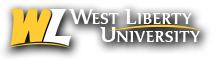 		COACHING FORMEMPLOYEE:  		         DEPARTMENT:              	      SUPERVISOR: Supervisor/Manager Observation:Expectations/Recommendations:Employee Initials:  __________	Date:  __________Supervisor Initials:  __________	Date:  __________Original retained by Supervisor/ManagerCopy to employee